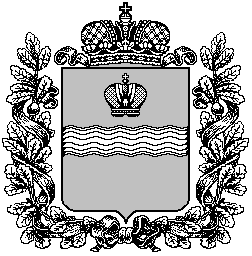 ТЕРРИТОРИАЛЬНАЯ ИЗБИРАТЕЛЬНАЯ КОМИССИЯ МЕДЫНСКОГО  РАЙОНА
Р Е Ш Е Н И Е11 января 2024 г.				                     			№192г. МедыньО «горячей линии» территориальной избирательной комиссии Медынского района Калужской областиТерриториальная избирательная комиссия Медынского района Р Е Ш И Л А:1. Организовать на период подготовки и проведения выборов 
Президента Российской Федерации 17 марта 2024 года  работу «горячей линии» связи с избирателями и другими участниками избирательного процесса в территориальной избирательной комиссии Медынского района (далее – «горячая линия»).Утвердить положение о «Горячей линии» на период подготовки и проведения выборов  Президента Российской Федерации 17 марта 2024 года. (Приложение).Направить настоящее решение для опубликования в районную газету «ЗАРЯ» и разместить   на подпортале территориальных избирательных комиссий Калужской области в информационно-коммуникационной сети Интернет по адресу www.admoblkaluga.ru/main/society/goven/election.Контроль за исполнением настоящего решения возложить на секретаря территориальной избирательной комиссии Медынского района Прокшину И.Ю.Председатель территориальной  избирательной  комиссии 			Л.Н. Бабушкина Секретарь территориальной  избирательной комиссии 			И.Ю. Прокшина Приложение к решению территориальнойизбирательной комиссииМедынского районаот 11 января 2024 г. №   192ПОЛОЖЕНИЕ
о «Горячей линии»  территориальной избирательной комиссии Медынского района на период подготовки и проведения выборов Президента Российской Федерации 17 марта 2024 годаОбщие положения1.1. В территориальной избирательной комиссии Медынского района (далее – ТИК Медынского района) на период подготовки и проведения выборов 
Президента Российской Федерации 17 марта 2024 года организуется работа «Горячей линии» в целях оказания консультативной и методической помощи кандидатам и избирательным объединениям, органам государственной власти и местного самоуправления, средствам массовой информации и иным участникам выборов, повышения правовой культуры избирателей и организации с ними непосредственного взаимодействия, разъяснения норм избирательного законодательства и особенностей подготовки и проведения выборов в Медынском районе.1.2. «Горячая линия» организуется по телефону: 8 (48433) 2-25-39 в период подготовки и проведения выборов.1.3. По «горячей линии» участники избирательного процесса могут:- получить справочную информацию об особенностях реализации прав граждан на участие в выборах;- получить справочную информацию о порядке и сроках подачи заявлений о голосовании по месту нахождения;- получить справочную информацию о номерах избирательных участков, адресах и номерах телефонов соответствующих участковых и территориальных комиссий (адресах помещений для голосования), графике работы пунктов приемов заявлений;- оставить информацию для сведения;- быть переадресованным по компетенции.2. Организация работы «Горячей линии»2.1. Дежурство на «Горячей линии» обеспечивается членами ТИК Медынского района с правом решающего голоса. 2.2. Время дежурства на «Горячей линии»:           понедельник - четверг - с 08 час. 00 мин. до 17 час. 00 мин.;пятница – с 8 час. 00 мин. до 16 час. 00 мин.; перерыв с 13 час. 00 мин. до 14 час. 00 мин.2.3. В период дежурства ведется журнал «Горячей линии» по прилагаемой форме, в котором осуществляется запись телефонных сообщений, обращений и жалоб участников избирательного процесса.2.4. Дежурный на «Горячей линии» при поступлении обращения фиксирует в журнале «Горячей линии» дату и время обращения, фамилию, имя и отчество обратившегося гражданина, его адрес и контактный телефон, суть обращения и дает разъяснение по порядку и срокам ответа на поступившее обращение.2.5. Сроки рассмотрения обращений, поступивших по «Горячей линии», устанавливаются в соответствии с действующим законодательством.ПриложениеФорма журнала обращений на «горячую линию»Форма журнала обращений на «горячую линию»Форма журнала обращений на «горячую линию»Форма журнала обращений на «горячую линию»Форма журнала обращений на «горячую линию»Форма журнала обращений на «горячую линию»Форма журнала обращений на «горячую линию»Форма журнала обращений на «горячую линию»на период подготовки и проведения выборов Президента Российской Федерации 17 марта 2024 годана период подготовки и проведения выборов Президента Российской Федерации 17 марта 2024 годана период подготовки и проведения выборов Президента Российской Федерации 17 марта 2024 годана период подготовки и проведения выборов Президента Российской Федерации 17 марта 2024 годана период подготовки и проведения выборов Президента Российской Федерации 17 марта 2024 годана период подготовки и проведения выборов Президента Российской Федерации 17 марта 2024 годана период подготовки и проведения выборов Президента Российской Федерации 17 марта 2024 годана период подготовки и проведения выборов Президента Российской Федерации 17 марта 2024 года№п/пДата ВремяФИО обратившегося (адрес, телефон)Суть обращенияФИО принявшегоРезультат Подпись